LES PRÉPOSITIONSHugo est né.........................France et il a vécu........................Paris,..............................le quartier de l'Opéra. Quand on a mal.............................dents, il faut aller..............................................dentiste et quand on a mal........................ventre et.............................gorge, il faut aller.........................................médecin. Tu travailles...........................mairie? Non, je travaille............................la poste. Je voudrais une glace......................vanille et une glace........................chocolat s'il vous plaît. Moi, je n'aime pas les pizzas......................champignons. Je préfère les pizzas......................poivrons et.....................jambon. Tu joues.............................basket? Non, je joue......................hand. Mon frère joue.............................guitare et...........................piano. Moi, je ne peux pas, j'ai mal.........................doigt. Ta maison est...................bois ou............................briques? Tu es allé..................................................coiffeur? Mon père habite................Australie,......................Sydney. Ma mère habite.........................une petite ville..............Pays-Bas. Tu as un stylo......................plastique? Je pars........................Grèce demain, j'y vais...........................car, mais je rentre...............................avion. On va faire comme....................Egypte: on va faire des randonnées......................pied et.........................vélo. C'est plus sympa que des balades.......................voiture. On joue................................pétanque....................Islande? Moi, je joue beaucoup...........................cartes. Je voudrais une crêpe........................sucre,........................confiture et..........................chocolat. Les assiettes sont........................porcelaine et les fourchettes....................argent.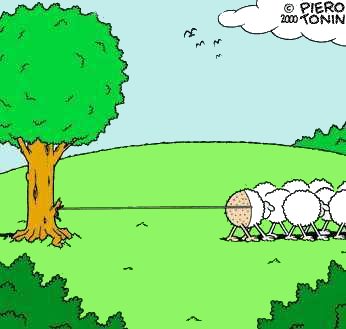 